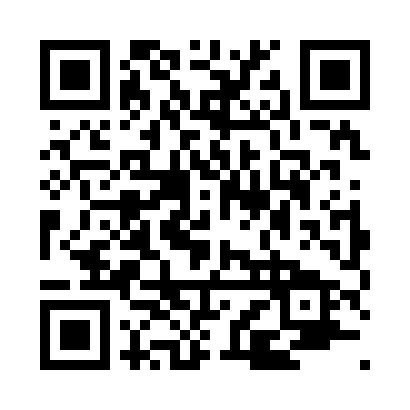 Prayer times for Christow, Devon, UKMon 1 Jul 2024 - Wed 31 Jul 2024High Latitude Method: Angle Based RulePrayer Calculation Method: Islamic Society of North AmericaAsar Calculation Method: HanafiPrayer times provided by https://www.salahtimes.comDateDayFajrSunriseDhuhrAsrMaghribIsha1Mon3:135:071:196:539:3011:242Tue3:135:071:196:539:3011:243Wed3:135:081:196:539:3011:244Thu3:145:091:196:529:2911:245Fri3:145:101:196:529:2911:246Sat3:155:111:196:529:2811:247Sun3:155:111:206:529:2711:238Mon3:165:121:206:519:2711:239Tue3:175:131:206:519:2611:2310Wed3:175:141:206:519:2511:2311Thu3:185:151:206:519:2511:2212Fri3:185:161:206:509:2411:2213Sat3:195:171:206:509:2311:2214Sun3:195:191:216:499:2211:2115Mon3:205:201:216:499:2111:2116Tue3:215:211:216:489:2011:2017Wed3:215:221:216:489:1911:2018Thu3:225:231:216:479:1811:1919Fri3:235:251:216:479:1711:1920Sat3:235:261:216:469:1611:1821Sun3:245:271:216:459:1411:1822Mon3:255:281:216:459:1311:1723Tue3:255:301:216:449:1211:1624Wed3:265:311:216:439:1111:1625Thu3:275:321:216:429:0911:1526Fri3:275:341:216:429:0811:1427Sat3:285:351:216:419:0611:1428Sun3:295:371:216:409:0511:1229Mon3:325:381:216:399:0311:0930Tue3:345:391:216:389:0211:0631Wed3:375:411:216:379:0011:04